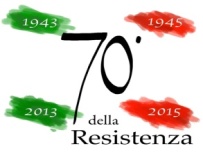 L’Istituto romano per la storia d’Italia dal fascismo alla Resistenzainvita alla presentazione del Dvd realizzato dall’Irsifar con il contributo della Presidenza del Consiglio dei Ministri per il 70° anniversario della Liberazione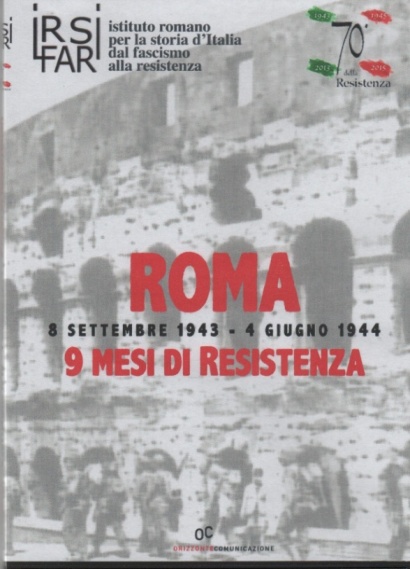 Roma, 8 settembre 1943 - 4 giugno 19449 mesi di ResistenzaOrizzonte Comunicazioneinterventi diAgostino Bistarelli, Paolo La Farina, Andrea Sangiovanniletture di Andrea AlesioRoma, lunedì 25 maggio 2015, ore 17, 30